WSPÓLNY BILETSzanowni Podróżni,informujemy,  że od dnia 1 października 2019 r. zwiększył się zakres kanałów dystrybucji, w których można nabyć Wspólny Bilet. Kanały dystrybucji biletów wg oferty Wspólny Bilet u poszczególnych przewoźników przedstawia poniższa tabela:Zakres obowiązywania WB regulują Zasady i Warunki Stosowania Wspólnego Biletu (ZW-WB) dostępne pod adresem: https://www.kolejeslaskie.com/obsluga-podroznych/przepisy-taryfa-ceny-biletow/regulaminy/. ZW-WB są dostępne także na stronach internetowych przewoźników uczestniczących w ofercie.Wspólne Bilety zakupione zarówno w kasie biletowej jaki i Serwisie Bilkom są uznawane w pociągach wszystkich przewoźników, zgodnie z relacją przewozu 
i w terminie określonym na danym bilecie. Kanał dystrybucji Wspólnego Biletu u poszczególnych przewoźników na dzień 1 października 2019 r.Kanał dystrybucji Wspólnego Biletu u poszczególnych przewoźników na dzień 1 października 2019 r.Kanał dystrybucji Wspólnego Biletu u poszczególnych przewoźników na dzień 1 października 2019 r.Kanał dystrybucji Wspólnego Biletu u poszczególnych przewoźników na dzień 1 października 2019 r.Kanał dystrybucji Wspólnego Biletu u poszczególnych przewoźników na dzień 1 października 2019 r.Kanał dystrybucji Wspólnego Biletu u poszczególnych przewoźników na dzień 1 października 2019 r.Kanał dystrybucji Wspólnego Biletu u poszczególnych przewoźników na dzień 1 października 2019 r.Kanał dystrybucji Wspólnego Biletu u poszczególnych przewoźników na dzień 1 października 2019 r.Kanał dystrybucji Wspólnego Biletu u poszczególnych przewoźników na dzień 1 października 2019 r.Kanał dystrybucji Wspólnego Biletu u poszczególnych przewoźników na dzień 1 października 2019 r.Kanał dystrybucji Wspólnego Biletu u poszczególnych przewoźników na dzień 1 października 2019 r.Kanał dystrybucji Wspólnego Biletu u poszczególnych przewoźników na dzień 1 października 2019 r.Lp.Kanał dystrybucjiPrzewoźnik Przewoźnik Przewoźnik Przewoźnik Przewoźnik Przewoźnik Przewoźnik Przewoźnik Przewoźnik Przewoźnik Lp.Kanał dystrybucjiPKP SKM w TrójmieściePrzewozy RegionalnePKP IntercityŁódzka Kolej AglomeracyjnaKoleje WielkopolskieKoleje MazowieckieKoleje MałopolskieKoleje ŚląskieArrivaKoleje Dolnośląskie1.kasy biletowe−−2.sprzedaż na pokładzie pociągu−−−−−−−−−−3.biletomaty−−−−−−−−−−4.Internet (Bilkom)−−−−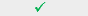 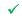 